This section will look at how ceramics has been used as a vehicle for analysing, discussing, critiquing and subverting particular social, political, and environmental issues.  Ceramists  vigilantly  try  to  cast  a  new  light  to  the  realities of  society which  for  many  of  us  have  become  inured  and  offer  a  critique  and  commentary  on  them  by  their artworks.Despite from the form of the artwork, all these projects had one thing in common: they used clay as the core of their practice to reveal their emotional reaction to the confronted unpleasant conditions, and their aim was to encourage discussion and debates to make us think about the raised issues.Marian Heyerdahl, Offering from the Terracotta Woman Project, 2006 This project is a parade of 70 full-scale sculptures which look like traditional Xian terracotta warriors from back, but surprisingly have the look and body of women from the front. By reinterpreting the terracotta army of Xian in China, Heyerdahl focuses on women as the primary victims of war and reflects women's pain and difficulties in this male-dominated world. These women soldiers with their unhappy faces suffered from the issued being caused bythe war like loss of husband and children, being raped and getting pregnant, depict both fragility and strength of women at the same time. 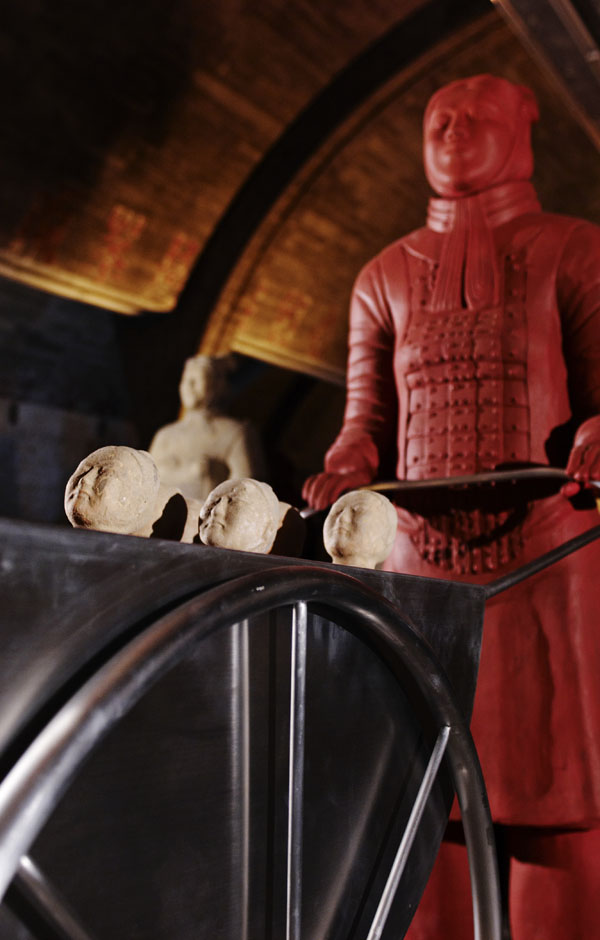 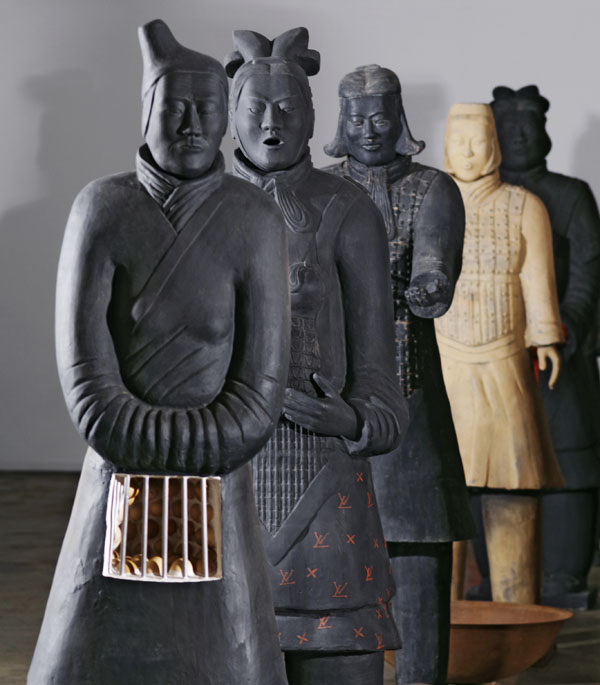 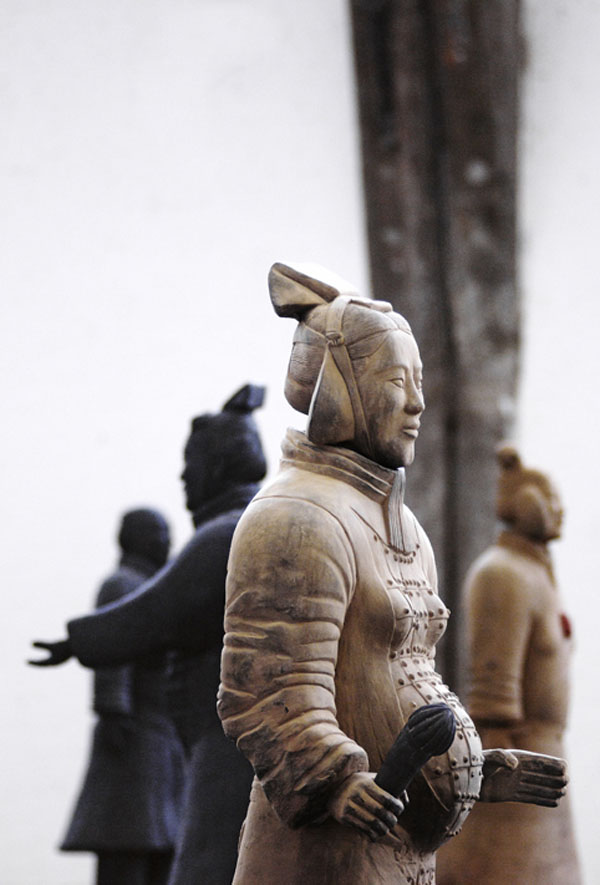 Damian O’SullivanI think there is something about the Netherlands that breeds good design. I came across the work of Damian O’Sullivan recently and I was completely in awe of his project on medical prosthetics which was nominated for the Danish Index Award in 2007.O’Sullivan focused on how the use of artifical limbs, appendages and the like, are often ugly, mass produced objects that disempower the people who use them. O’Sullivan redesigned these ugly objects into carefully crafted, beautiful pieces of art by shifting the medium from plastic to porcelain. Porcelain is a material that evokes the fragility of a damaged or injured body but also has a sense of strength and dignity. This shift encourages a more empowered position for the people who use these beautiful prosthetics.He used patterns from the blue and white Delft design that originated in the Netherlands in 16th century. Very beautiful and inspiring.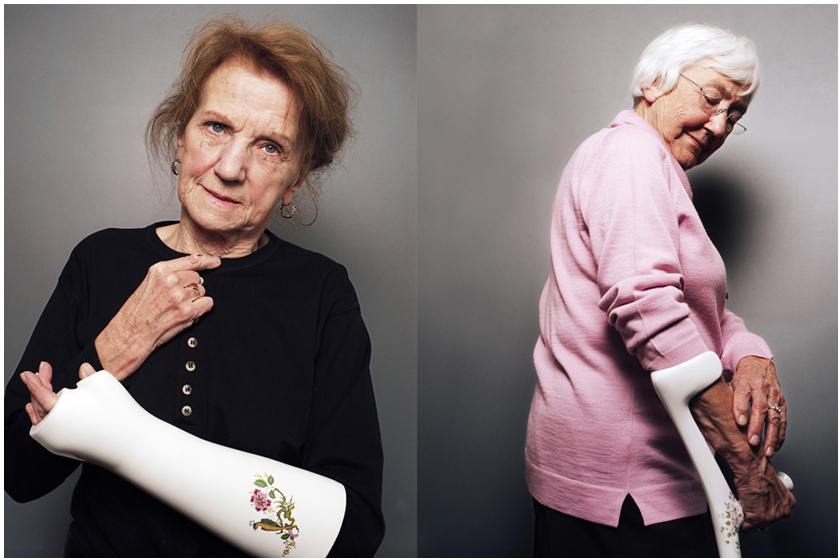 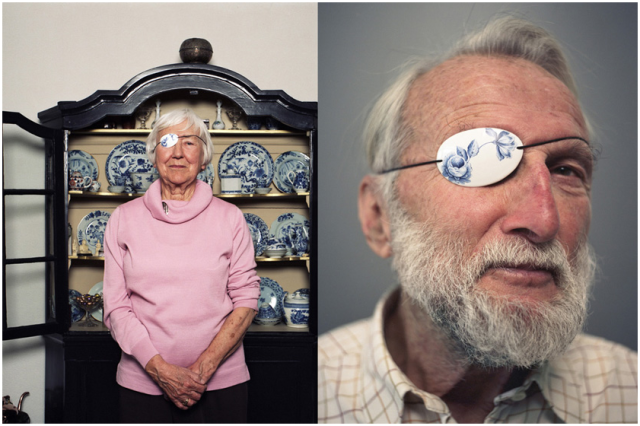 Kate MacDowell Masterfully Crafts Porcelain Sculptures Inspired by NatureThrough her porcelain sculptures, artist Kate MacDowell explores our romantic notions towards the environment alongside the human propensity for destruction. Her pieces are responses to the damage we inflict upon our habitats including climate change, genetic modification of organisms, and pollution. Human figures and animals act as symbols of the natural world, humorously and sometimes disturbingly transformed into new creatures that share qualities across the boundary of species. Hand crafted and exceptionally detailed, her work is a traditional medium that takes on contemporary significance in an age of ecological degradation.Kate MacDowell and her ghostly sculptures are beautiful and somewhat haunting examinations of the human relationship with nature. Each piece is molded by hand and then hollowed. Choosing porcelain for its pallor, luminosity, and ability to show texture, it also allows her to represent “fragility of natural forms in a dying ecosystem, while paradoxically, being a material that can last for thousands of years and is historically associated with high status and value.”Her compositions become frozen in time like preserved specimens, able to weather what their organic counterparts cannot. McDowell sees her work as a commentary on our actions against our environments, incorporating icons from mythology, art history, and figures of speech. Beautiful and thought-provoking, her representations remind us that we are a part of a complex web of life and have responsibilities as stewards.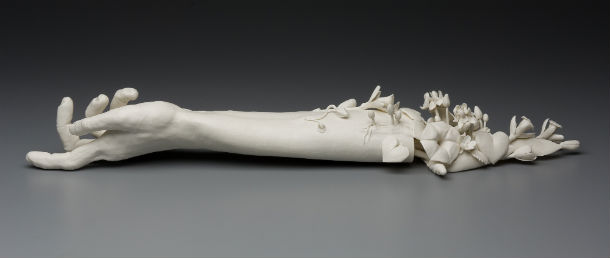 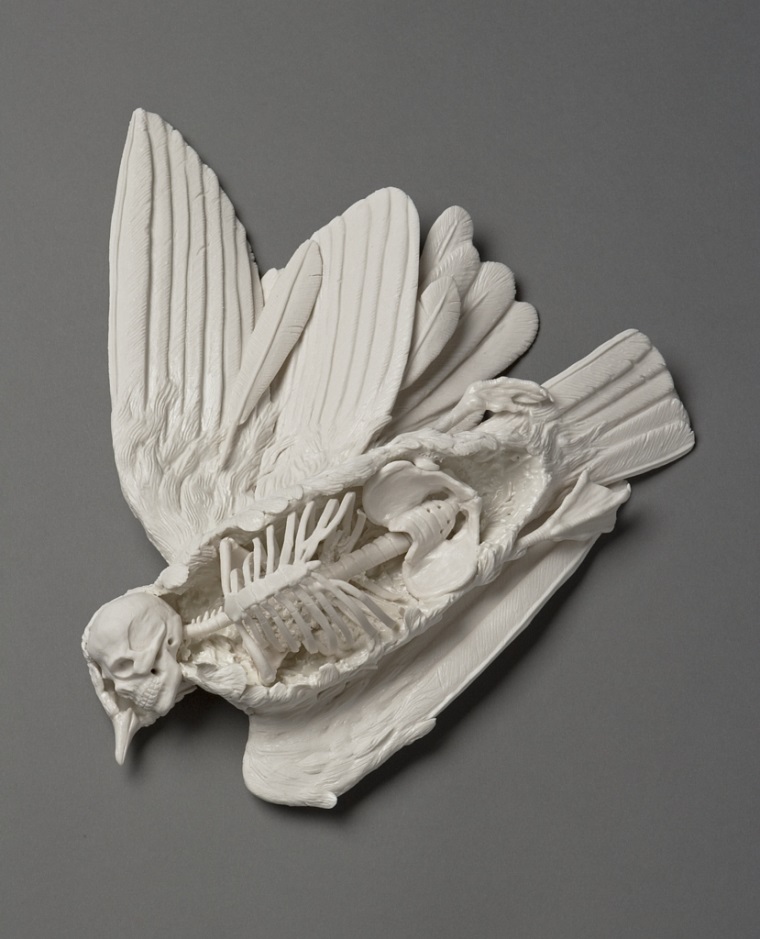 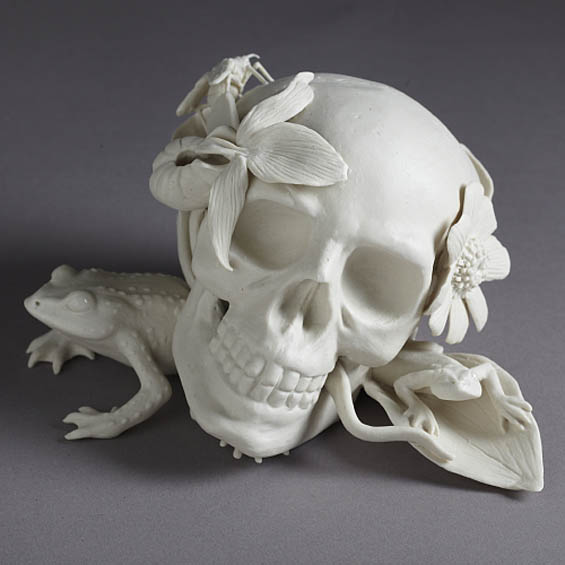 Carrie Reichardt,  Zulu VooDoo Liberation Taxi, 2015 London-based     artist,     Carrie     Reichardt     uses ceramics,    mosaic,    murals       techniques,    screen-printing   and   graphic   design   in   her   work   to generate  complex,  highly  politicised  works  of  art. By  believing  in  that  sometimes  craft  can  be  used to  amplify  the  voices  of  others,  Reichardt  created Zulu  VooDoo  Liberation  Taxi, a  London  black  cab that  she  covered  in  a  mosaic  to  raise  awareness. By    this    project,    Reichardt    hoped    to    bring attention to the cruel  and inhumane treatment of Kenny ǮZuluǯ Whitmore who has been held in solitary      confinement      in      Louisiana      State Penitentiary  for  nearly  thirty  years  and  to  give him a ride from prison to freedom.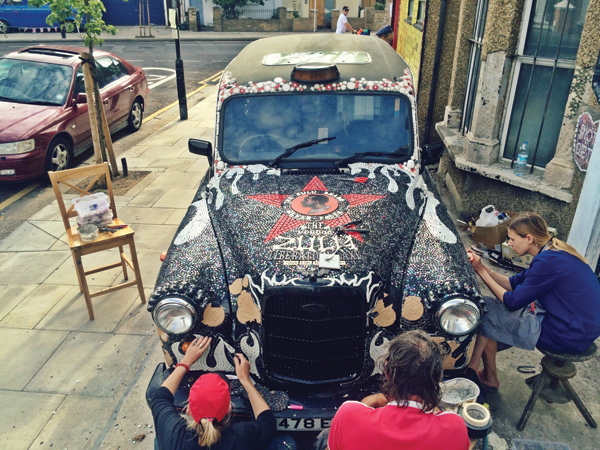 SIN-YING HO, Collision Course, 2006In Collision Course, SIN-YING HO shows the impact of   globalisation   on   culture.   Being   born   in   Hong Kong, emigrated to Canada and then settled down in the   United   States,   she   witnessed   how   political colonialism     and     economic     globalization     has imposed   using   a   foreign   language   in   order   to communicate.  This  then  subsequently  lead  to  the collision     of     cultures,     tension,     confusion     and complexity   in   globalised   communication. In   this project,  she  makes  a  classical  Chinese  pot  form  and transforms  them into  a  new  form  by  cutting  and reattaching  the  pieces.  Computer  decal  transfers  of contemporary   international   commercial   logos   as well  as  traditional  Chinese  symbols  and  some  hand painted    images for    decoration    were    used    to represent the cultural melding as well.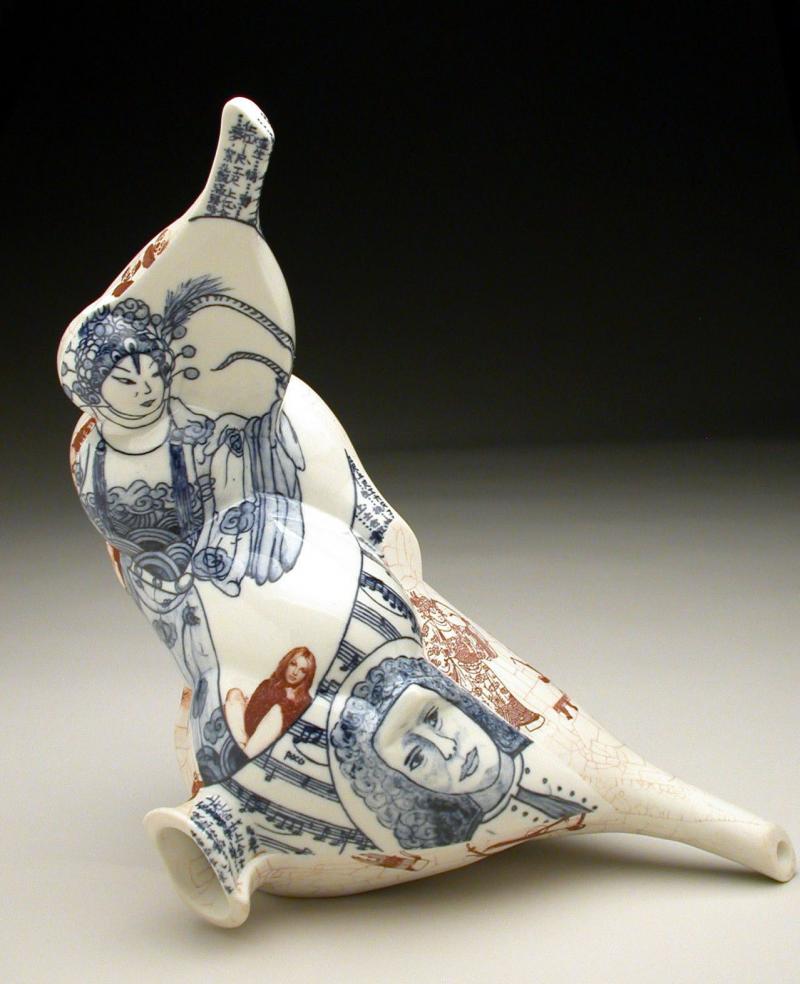 
Julie Green, The Last Supper, 1999-ongoingThe   Last   Supper   is   an  installation   of   500   china plates   with   illustrations   of   the   last   meal   which inmates   requested   before   being   executed   in   the United   States   since   1990.   Julie   Green   with   her artwork  hopes  to  generate  the  discussion  over  this issue  in the  US  among  public  and  officials,  so  it  will be  abolished  soon.  She  has  also  stated  that  even though the number of executions has declined in the recent  years,  the  numbers  of  her  plates  are  still growing,  and  she  will  continue  the  project  until  the death penalty is terminated nationwide.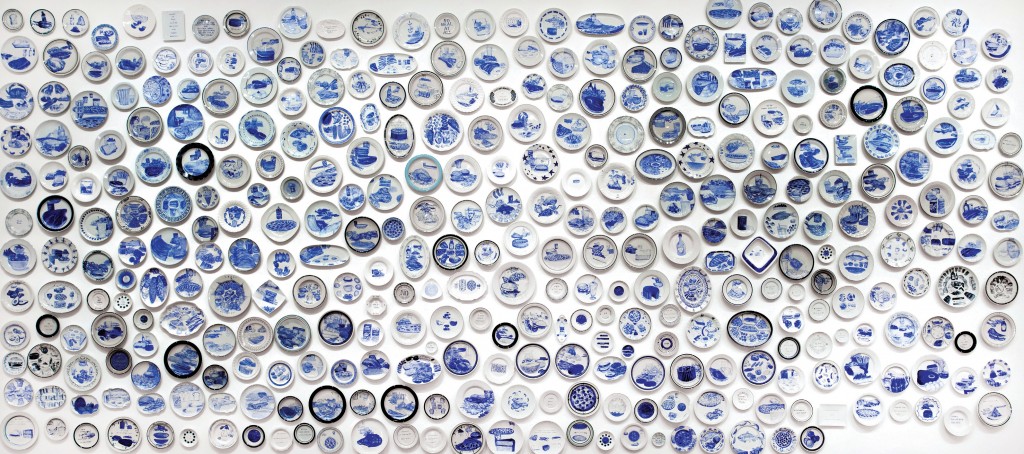 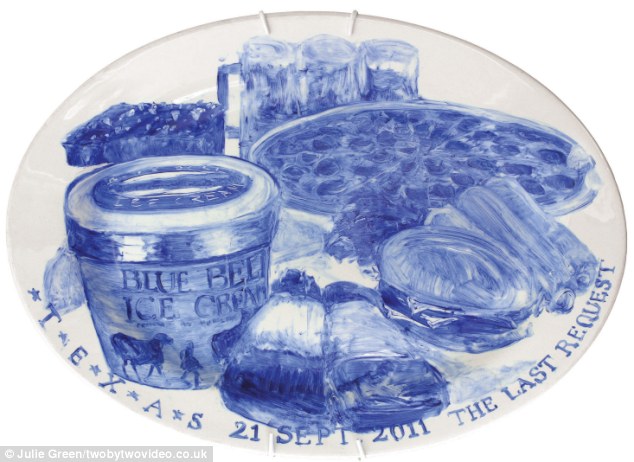 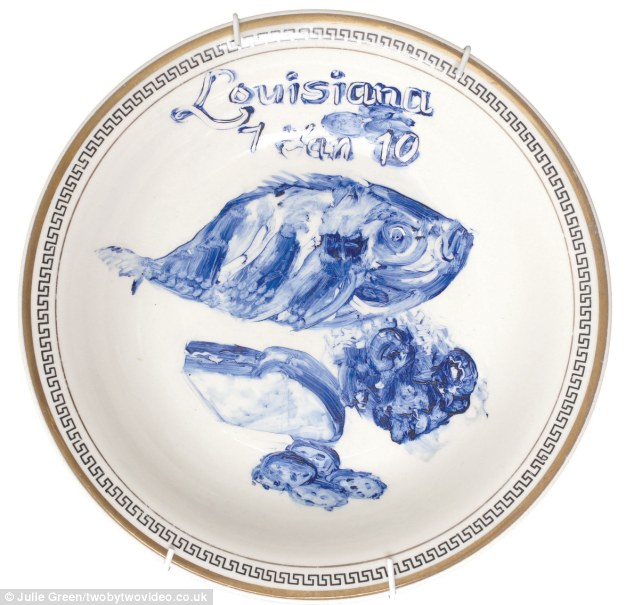 